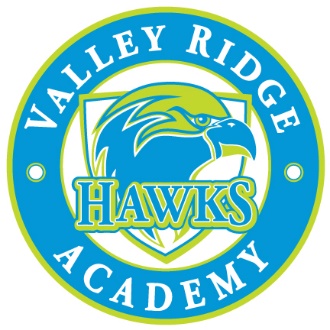 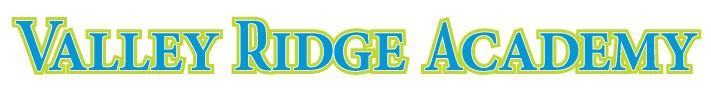 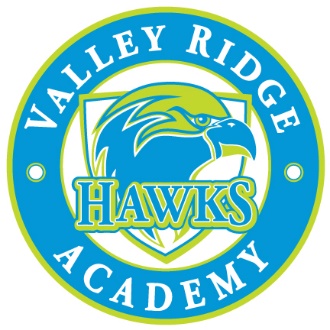 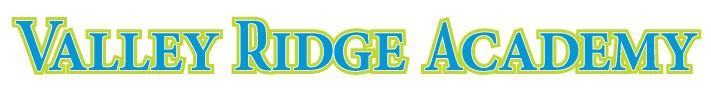 Grade 2 Supply List
2016-20171 - 1" White 3-Ring Binder with front view cover2 - pkgs. 3x3 Post-It notes, 100 count3 - 100 Count Black Marble Composition Book Wide Rule1 - Blue Plastic 2-pocket folders with 3 prong fasteners1 - Red Plastic 2-pocket folders with 3 prong fasteners1 - Green Plastic 2-pocket folders with 3 prong fasteners1 - Yellow Plastic 2-pocket folders with 3 prong fasteners1 - Black Plastic 2-pocket folders with 3 prong fasteners1 - Orange Plastic 2-pocket folders with 3 prong fasteners1 - Wide-rule 8x10.5 filler paper 120 count1 - pre-sharpened colored pencils 12 count1 - 8 Count Washable Markers1 - Set of Head Phones (not earbuds)1 - Fiskars 5" Sharp Scissors6 - .77 oz. (large) Elmer's Washable School Glue Sticks, white1 - Expo Low Odor Chisel Tip Dry Erase Markers, 4 pk.2 - 24 count Crayola Crayons48 - Ticonderoga Standard Size Pencils with erasers, sharpened4- Big Pink Pearl Erasers (Latex Free)1 - Blue Spiral Composition Book Wide Rule with subject dividers1 - Red Spiral Composition Book Wide Rule with subject dividers1 - Green Spiral Composition Book Wide Rule with subject dividers1 - Box of TissuesGIRLS:  1 - package of 3x5 Index Cards                1 - Box of Reclosable Quart BagsBOYS:    1 - Germ-X Original Adv. Foaming Hand Sanitizer with pump 8 oz.                1 - Box of Reclosable Gallon BagsUpdated 5/7/16